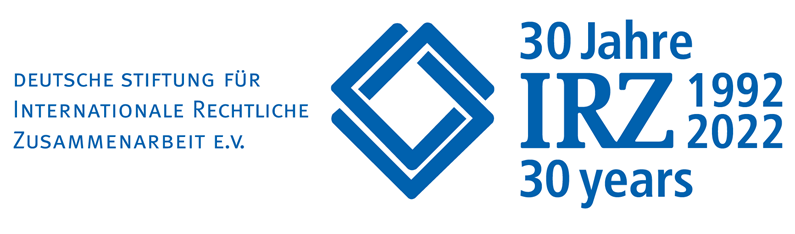 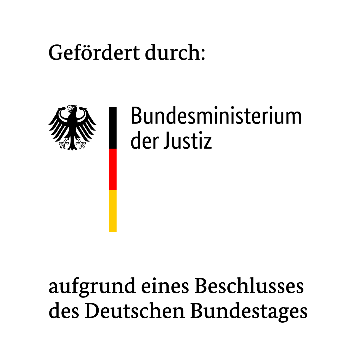 ProgramKonferencija povodom novog izdanja časopisa„Kontinentalno pravo – KoPra“ („Kontinentalno pravo – časopis za održiv i skladan razvoj prava“), izdanje 2022.2. decembar 2022.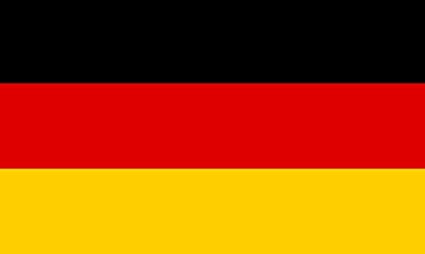 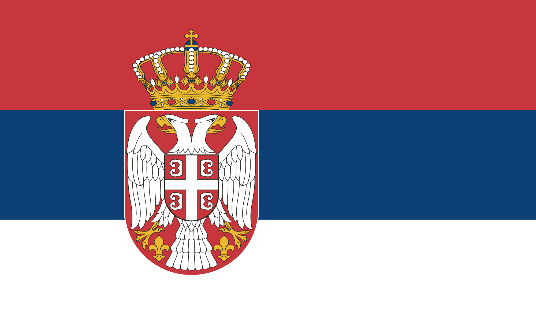 OrganizatorNemačka fondacija za međunarodnu pravnu saradnju (IRZ)Ubierstraße 92D - 53173 BonnKontakt osoba u IRZ-uDr Stefan Pürner – Rukovodilac sektora „Jugoistočna Evropa I“Tel.: +49 228 - 95 55 103Mob: +49 151 - 52659 103E-Mail: puerner@irz.de Haris Dudo – projekt menadžerTel.: +49 228 - 95 55 169Mob: +49 151 - 52659 169E-Mail: dudo@irz.deDr Mirjana Glintić – lokalni saradnikMob: +38 163 15 02 666E-Mail: belgrad@irz-post.deMestoKonferencijska sala Pravnog fakulteta Univerziteta u BeograduEkspertiProf. dr Milan Škulić, sudija Ustavnog suda i redovni profesor Krivičnog prava, Pravni fakultet Unverziteta u BeograduProf. dr Miloš Živković,redovni profesor Građanskog prava, Pravni fakultet Univerziteta u BeograduVažno: Tokom konferencije će IRZ napraviti fotografije i snimke za potrebe javnog promovisanja. Molimo Vas da nas kontaktirare ako sa tim niste saglasni. Detaljnije informacije možete pronaći u informativnom listu IRZ-a o pravljenju fotografija i video-snimaka.Napomena u vezi sa anketom za učesnike: Zahvaljujemo se svim učesnicima koji su spremni da na kraju konferencije popune kratak anonimni pisani upitnik o zadovljstvu konferencijom. Vrlo nam je važno da saznamo Vaše utiske, kako bismo razmotrili naš rad i kako bismo omogućili učesnicima da maksimalno profitiraju od stručnih manifestacija koje ćemo organizovati u budućnosti.Opšte informacije o konferencijiOpšte informacije o konferencijiCiljRadi se o konferenciji namenjenoj stručnoj publici, koja će imati priliku da diskutuje o različitim pitanjima koja se tiču kontinentalnoevropske pravne tradicije i aktuelnih, kako poželjnih, tako i nepoželjnih dešavanja u oblasti razvoja prava.Ciljna grupaZainteresovana stručna javnost iz oblasti nauke i prakseNajvažnije teme za diskusiju1. Koje zahteve pred pravo postavljaju društveni uslovi i okolnosti u državama kontinentalnoevropke pravne tradicije?2. Gde u nacionalnom pravu postoji potreba za promenom propisa?3. Uloga ustavnih sudova u postupku razvoja prava?Petak, 2. decembar 2022.Petak, 2. decembar 2022.12.00 – 12:20 časova Pozdravne rečiProf. dr Zoran Mirković Dekan Pravnog fakulteta Univerziteta u BeograduDr Stefan PürnerRukovodilac projektnog sektora „Jugoistočna Evropa I“, Nemačka fondacija za međunarodnu pravnu saradnju (IRZ)Daniel Mohseni Drugi sekretar i politički savetnik u Ambasadi Savezne Republike Nemačke u Beogradu 12.20 – 12.40 časovaUloga poligrafa i drugih „detektora laži“ u krivičnoprocesnom smisluProf. dr Milan ŠkulićSudija Ustavnog suda i redovni profesor Krivičnog prava, Pravni fakultet Univerziteta u Beogradu12:40 – 13:00 časovaPrednosti i nedostaci različitih načina registracije nepokretnostiProf. dr Miloš Živković
Redovni profesor Građanskog prava, Pravni fakultet Univerziteta u Beogradu13:00 – 13:30 časovaPredstavljanje najnovijeg izdanja časopisa KoPra i zaključne rečiDr Stefan Pürner
Rukovodilac projektnog sektora „Jugoistočna Evropa I“, Nemačka fondacija za međunarodnu pravnu saradnju (IRZ)13:30 časovaDiskusijaNastavak diskusije uz zakusku